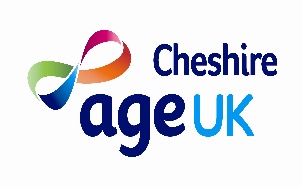 Age UK Cheshire wants to ensure it meets the aims and commitments set out in its equality policy. This includes not discriminating under the Equality Act 2010 and building an accurate picture of the make-up of the organisation in encouraging equality and diversity.This form will be detached and retained separately from the main application and will not be seen by anyone directly involved in the selection process. This ensures that your application is dealt with objectively. The information you provide is used to monitor our recruitment process to ensure we promote equality of opportunity.Please return the completed form via email to hr@ageukcheshire.org.uk.Gender   Man 	   Woman    Intersex  Non-binary  Prefer not to say  If you prefer to use your own term, please specify here …………………….Are you married or in a civil partnership?   Yes 	No    Prefer not to say Age	16-24		25-29		30-34	 	35-39		40-44	    45-49		50-54		55-59		60-64		65+	     Prefer not to say   What is your ethnicity?Ethnic origin is not about nationality, place of birth or citizenship. It is about the group to which you perceive you belong. Please tick the appropriate boxWhiteAny other white background, please write in:  Mixed/multiple ethnic groupsAny other mixed background, please write in:Asian/Asian BritishIndian   	   Pakistani       Bangladeshi 	   Chinese    Prefer not to say     Any other Asian background, please write in:  		Black/ African/ Caribbean/ Black BritishAfrican 	    Caribbean	     Prefer not to say     Any other Black/African/Caribbean background, please write in:   Other ethnic groupArab	 	Prefer not to say     Any other ethnic group, please write in: Do you consider yourself to have a disability or health condition?   Yes 	 No 	   Prefer not to say What is the effect or impact of your disability or health condition on your ability to give your best at work? Please write in here:The information in this form is for monitoring purposes only. If you believe you need a ‘reasonable adjustment’, then please discuss this with your manager, or the manager running the recruitment process if you are a job applicant.What is your sexual orientation?Heterosexual  	Gay       Lesbian 	     Bisexual Prefer not to say      If you prefer to use your own term, please specify here ……………………………………………….….	What is your religion or belief?No religion or belief 	Buddhist 	 Christian       Hindu    Jewish Muslim 	 Sikh      Prefer not to say    If other religion or belief, please write in: 	What is your current working pattern?Full-time 		Part-time       Prefer not to say What is your flexible working arrangement?None 	 Flexitime      Staggered hours	 	Term-time hours Annualised hours      Job-share     Flexible shifts       Compressed hours Homeworking 	 Prefer not to say     If other, please write in:			Do you have caring responsibilities? If yes, please tick all that applyNone    Primary carer of a child/children (under 18)  	Primary carer of disabled child/children      Primary carer of disabled adult (18 and over)      Primary carer of older person Secondary carer (another person carries out the main caring role) Prefer not to say DECLARATIONPost Applied for:TrusteePlease confirm where you saw the vacancy details:Surname:Other names:Title:Address:(including postcode)Home No:Mobile No:Address:(including postcode)Email Address:Email Address:English English English Welsh      Scottish Northern Irish    Irish Irish British      Gypsy or Irish Traveller    Gypsy or Irish Traveller    Gypsy or Irish Traveller    Pr      Prefer not to say Pr      Prefer not to say Pr      Prefer not to say White and Black Caribbean White and Black African       White and Asian  Prefer not to say     The role of trustee will have access to vulnerable adults and/or their records; you may be required to have an enhanced disclosure from the Criminal Records Bureau and will need to give information relating to any previous, existing or pending convictions or cautions.  You are not entitled to withhold information even if your conviction would normally be considered ‘spent’.   If you do not disclose any criminal convictions or caution, including those ‘spent’, it could result in withdrawal of the offer or dismissal from your role.Have you ever been cautioned or convicted of a criminal offence? YES / NOHave you ever been disqualified from working with children or vulnerable adults?  YES / NO